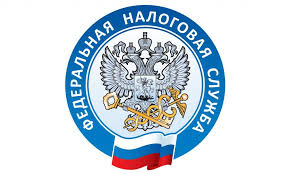 Заработная плата «в конверте»: минусыЗаработная плата «в конверте» - это схема минимизации налоговых отчислений. Когда сотрудники, получают денежное вознаграждение, но при этом не числятся в штате компании и не проходят ни по каким документам. И как следствие, работодатель освобождается от любых трудовых и социальных обязательств со своей стороны.Работник же, получающий заработную плату «в конверте», должен осознавать все негативные последствия, к которым это может привести. Выплата заработной платы «в конверте» производится исключительно по воле работодателя на страх и риск работника. Ни ее размер, ни порядок, ни срок выплаты не закреплены, как правило, никакими документами. На указанные  суммы не распространяются нормы законодательства, регулирующие трудовую деятельность работника и его социальные гарантии.Что при этом теряет работник, соглашаясь на неофициальное трудоустройство и зарплату  «в конверте»?- достойное пенсионное обеспечение. Размер будущей пенсии напрямую зависит от отчислений в Фонд обязательного пенсионного и социального страхования Российской Федерации. Если отчисления производятся в уменьшенном размере, то это отражается на сумме  будущего пенсионного обеспечения. Неофициальный заработок не учитывается при определении размера пенсии;- гарантированные государством социальные выплаты. Пособия по временной нетрудоспособности, по беременности и родам, по уходу за ребенком, отпускные и другие выплаты, рассчитываются исходя из суммы заработной платы, официально указанной в документах;- возможность оформления ипотеки, получения кредитов в банках и имущественных налоговых вычетов;- юридическую защиту трудовых отношений.УФНС России по Приморскому краю призывает всех, кому выплачивают заработную плату «в конверте», обратиться по телефону «горячей линии» 8 (423) 241-13-51, который работает круглосуточно в режиме автоответчика.